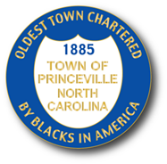 TOWN OF PRINCEVILLEBoard of Commissioners Regular Meeting Agenda September 21, 2020 7:00PM3003 North Main Street, Tarboro, NC 27886Amid the COVID-19, the Board of Commissioners meeting will not be open to the public but will be available via teleconference.Call to Order and Roll Call (Mute phones please.  Presider, please state the date for recording purposes)Invocation  Pledge of AllegiancePublic Comments: (Limited to 2 minutes. Read by Clerk)Announcement Coronavirus update: Testing sites: Freedom Hill and Vidant walk-in clinic Census update: 41.4%Voter RegistrationAdjustment to Agenda Presentations (Limited 5-10 minutes. Ask presenters to speak from podium)North Carolina State University Flood Print PlanApproval of the Agenda (Recommendation:  Approval)Consent AgendaAugust 17, 2020 Regular Meeting (Recommendation: Approval)Department Reports (See attachments)Senior Center                                                                                                                                                                                                                                                                                                                                                                                                                                                                                                                  Edgecombe County Sheriff Office Ameri-Corp Service MemberEdgecombe County Princeville Volunteer Fire DepartmentPublic Works   Finance Reports (Expenditure)Town Managers Report:       Recovery projectsSenior CenterMatthewson HouseMuseumTown Hall-Change order (Recommendation: Approval)Tuner Prince Program UpdatePrince CourtStormwater-Change order (Recommendation: Approval)Farmer’s Market (Recommendation: Approval)Heritage Park (Recommendation: Approval)Attorney ReportTrademarkUSDA fundsCemeteryFlood printAcquisition  Community dumping ordinance Old BusinessCoronavirus Relief Funds (County)UNC-G HAL Program/ECUXIII. New Business 2020 RetreatCatholic Charities of the Diocese of Raleigh Executive Session:N.C.G.S. 143-318.11(a)(1)(6) To prevent the disclosure of information that is privileged or confidential pursuant to the law of this State or of United States, or not considered a public record within the meaning of the Chapter 132 of the General Statutes.N.C.G.S. 143-318.11(a)(4) To discuss relating to the location or expansion of industries agreement on a tentative list of economic development incentives that may be offered by the public body in negotiations or to discuss matters relating to military installation closure or realignment.Personnel IEconomicPersonnel IIXV. Board CommentsXVI. Adjournment